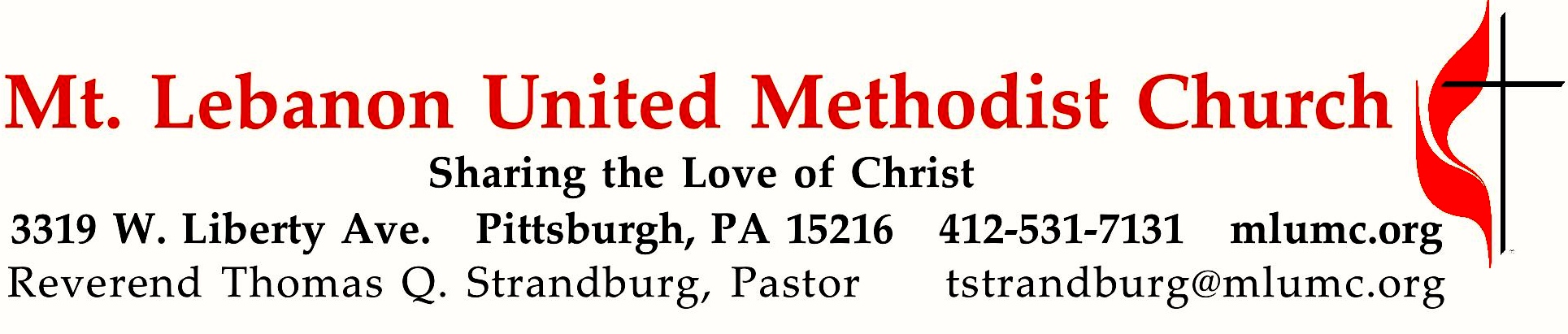 December 2, 2018								     8:30 & 10:45WE GATHER IN GOD’S NAME …Gathering Music 		8:30	Hymnal 198   My soul gives glory to my God (seated)  	Morning Song		10:45 	Promise Bells: Still, still, still		arranged by Sandra EithunGreeting	   	Leader:  	Sing to the Lord a new song! Sing to the Lord, all the earth!People:   	Declare God’s glory among the nations; declare his wondrous works among all people.					Psalm 96:1, 3AnnouncementsChoral Introit 10:45    Alleluia! Prepare the way of the Lord. Make straight his paths.       Karl EricksonCall to WorshipLeader:  	The days are coming when God will fulfill the promise made to our ancestors.People:   	A righteous branch of David’s lineage shall come forth.Leader:	There will be justice and righteousness in the land.People:	This is our salvation.Leader:	Let us worship the God of promises and signs, with eyes to see the signs of God’s promises.				         The Abingdon Worship Annual… TO GIVE PRAISE TO GOD …Hymnal 272		Sing of Mary, pure and lowly (standing)			RaquelOpening Prayer (in unison)		O God, the times and signs are confusing. During this time of worship, help us to know your ways, and to see clearly the coming of the Promised One. Lead us in your truth and teach us. For we wait with hopeful expectation: to see, to know, to believe. To you we lift our souls in trust and love, knowing you will hold them in your loving hands. Amen.Silent PrayerWorship & Song 3119 (standing)	Take, O take me as I am; summon out what I shall be;                                       Take, O take	set your seal upon my heart and live in me.	… TO CELEBRATE THE FAMILY OF FAITH …	Advent Candle Lighting 					8:30 Dave and Paulette Colonna								10:45 Mike and Mary PaineWorship & Song 3047	God Almighty, we are waiting (stanza 1, seated)	Hyfrydol	God Almighty, we are waiting for a Savior to appear.	Meet us in our desert journey; give a sign that you are near:	burning bushes, parted waters, food a-plenty in the wild.	As we look for signs and wonders, help us see you in a child.Sacrament of Baptism (10:45)                                                                                                      p. 39                                                  Cora Jean McClintock,daughter of Justin & Carey McClintockCongregational Response:  Pastor: Will you nurture one another in the Christian faith and lifeand include Cora Jean now before you in your care?People: With God's help we will proclaim the good news
     and live according to the example of Christ.We will surround Cora Jean
      with a community of love and forgiveness,
     that she may grow in her service to others.We will pray for her,
     that she may be a true disciple,     who walks in the way that leads to life.The Sign of Peace          Leader:	The peace of Christ be with you.          People:	And also with you.Gathering Song	This, this is where children belong,	Welcomed as part of the worshiping throng.	Water, God’s Word, bread and cup, prayer and song:	This is where children belong.Message for Young Disciples 	   Rev. Thomas Q. Strandburg	(All children are invited. Please sing as children come forward.) After the children’s message at the 10:45 service, children ages 3 through 3rd grade may attend Kids Praise in the Welcome Center. Children will be escorted to and from Kids Praise by teachers. They will return to the Sanctuary near the end of the service, and parents may meet them.… TO HEAR GOD’S WORD PROCLAIMED …Handbell Anthem 10:45	The King of glory comes		Israeli Folk, arr. Hart Morris				The King of glory comes, the nation rejoices,		       					open the gates before him, lift up your voicesScripture Reading					8:30 Kathy Tremblay        10:45 Nathan Jara 	A Lesson from the Hebrew Scriptures	Jeremiah 33:14-16	A righteous branch from the line of DavidResponse	Leader:    Hear what the Spirit is saying to God’s people.	People:    Thanks be to God.Pastoral PrayerThe Lord’s Prayer 	Our Father, who art in heaven, hallowed be thy name. Thy kingdom come, thy will be 	done, on earth as it is in heaven. Give us this day our daily bread. And forgive us our 	trespasses, as we forgive those who trespass against us. Lead us not into temptation, 	but 	deliver us from evil. For thine is the kingdom, the power, and the glory forever.  	Amen.Gospel Acclamation: 	Festival Alleluia  (standing) 			 	James Chepponis			Alleluia (repeat 6 times) Scripture Reading	A Lesson from the Gospel 	Luke 1:26-38	  Jesus’ birth foretoldResponseLeader:    The Word of the Lord.People:    Thanks be to God.… TO OFFER OUR GIFTS AND TO DEDICATE OUR LIVES …Offertory Anthem 10:45			text by Susan Palo Cherwien; music by David Cherwien	O Infinite Greatness, O Limitless Good, imbuing creation with glory and gold,	Great God, with the angels proclaiming Your peace, 	we hallow Your name in this luminous feast: Gloria!	O Beautiful Mother, O Dwelling of God, in strength and in dignity you are enrobed;	and shelter the Heart of the World at your breast, so magnify with us this luminous feast: Gloria!	O Word Made Incarnate, O Sun of Delight, dispelling the dark with compassion and Light:	Divine common hope of the poor and the least, we witness Your dawn on this luminous feast: Gloria!	O Dwelling of Glory, O People of Morn, the Holy One ever desires to be born;	so may we, like Mary, enfold God the Guest, and greet with rejoicing this luminous feast: Gloria!Hymnal 94			Doxology (standing) 				 Lasst uns erfreuen		Praise God from whom all blessings flow;		Praise God, all creatures here below:  Alleluia!  Alleluia!		Praise God the source of all our gifts!		Praise Jesus Christ, whose power uplifts!		Praise the Spirit, Holy Spirit.  Alleluia!  Alleluia!  Alleluia!Prayer of DedicationSermon	 		“The Journey: Mary of Nazareth”	         Rev. Thomas Q. StrandburgWorship & Song 3169	You feed us, gentle Savior (stanza 1, seated)	         	 Merle’s TuneSACRAMENT OF HOLY COMMUNION	The Great Thanksgiving		The Lord be with you.		And also with you.		Lift up your hearts.		We lift them up to the Lord.		Let us give thanks to the Lord our God.		It is right to give our thanks and praise.		(The pastor continues in prayer, and concludes with the following words . . .)  Therefore, with all your faithful people from every time and place we join the whole creation to lift our hearts in joyful praise.[Musical Setting B, U.M. Hymnal, p. 18-19]Holy, holy, holy, Lord, God of power and might,Heaven and earth are full of your glory.  Hosanna in the highest.Blessed is he who comes in the name of the Lord.  Hosanna in the highest.(The pastor continues in prayer, and concludes with the following words . . .)  As we affirm the mystery of faith:[Musical Setting B, U.M. Hymnal, p. 20]Christ has died; Christ is risen; Christ will come again.(The pastor continues in prayer, and concludes with the following words. . .)  Through Jesus Christ our Lord and Savior, who lives in unity with you and the Holy Spirit, One God, to all eternity.[Musical Setting B, U.M. Hymnal, p. 20]Amen.Giving the Bread & CupPrayer following Communion (in unison)Eternal God, 
we give you thanks for this holy mystery
in which you have given yourself to us.
Grant that in the strength of your Spirit
we may give ourselves for others,
through Jesus Christ our Lord. Amen.… TO GO REJOICING IN GOD’S NAME!Hymnal 626		Let all mortal flesh keep silence (standing)		    	PicardyBenedictionHymnal 665	Go now in peace  (standing; sing as a canon with pulpit side first)	Go in peace	Go now in peace, go now in peace, 	may the love of God surround you everywhere, everywhere you may go.Today’s ServicesThe flowers in the chancel are given in loving memory of Dale E. Boyer by Jean and familyThe altar flowers are given by Phillip and Nancy Koch in loving memory of Nancy AgnewSpecial music for the 10:45 service is provided by the Promise Bells, the Chapel Bells, and clarinetist Milt Barney, directed by Nancy R. Lutz; the Chancel Choir, conducted by Richard Minnotte; and pianist Kathleen Whittaker.The handbell anthem, “ The King of Glory Comes” is found in the Advent section of our supplemental hymnal The Faith we Sing.  The chorus is all about the Messianic promise. “The King of glory comes, the nation rejoices, open the gates before him, lift up your voices.” Acolytes  Anastasia Sunder and Emily ShoffGreeters  8:45  Joeta D'Este     	10:45 Hazel Cope and Gloria BarberWorship options for children We encourage children to participate in the Children’s Sermon at both services, and in Kids Praise during the 10:45 service. Nursery services are offered in Room 204 of the Education Building. Ask ushers or greeters and follow signs for direction.Honor or remember a loved one with a flower donation. The flowers that grace the sanctuary each week are generously donated by our church family members. This is a great way to honor or memorialize a special person, event, or milestone in your personal life or in the life of the church. If you are interested in donating flowers on a particular Sunday, contact Lizzie Diller , 412-860-3614. The cost is $30 for the altar, narthex, or columbarium, and $60 for the chancel.Podcasts of Sunday Sermons  Catch up on messages from MLUMC with a podcast of Pastor Tom’s and others’ Sunday sermons. Sermons can be found at http://mlumc.buzzsprout.com or navigate to the site from the link on our webpage, www.mlumc.org. Sermons also will be posted to iTunes. Full recordings of the service are available upon request.Today’s ScripturesJeremiah 33:14-16	14 The days are surely coming, says the Lord, when I will fulfil the promise I made to the house of Israel and the house of Judah. 15In those days and at that time I will cause a righteous Branch to spring up for David; and he shall execute justice and righteousness in the land. 16In those days Judah will be saved and Jerusalem will live in safety. And this is the name by which it will be called: ‘The Lord is our righteousness.’Luke 1:26-3826 In the sixth month the angel Gabriel was sent by God to a town in Galilee called Nazareth, 27to a virgin engaged to a man whose name was Joseph, of the house of David. The virgin’s name was Mary. 28And he came to her and said, ‘Greetings, favoured one! The Lord is with you.’29But she was much perplexed by his words and pondered what sort of greeting this might be. 30The angel said to her, ‘Do not be afraid, Mary, for you have found favour with God. 31And now, you will conceive in your womb and bear a son, and you will name him Jesus. 32He will be great, and will be called the Son of the Most High, and the Lord God will give to him the throne of his ancestor David. 33He will reign over the house of Jacob for ever, and of his kingdom there will be no end.’ 34Mary said to the angel, ‘How can this be, since I am a virgin?’ 35The angel said to her, ‘The Holy Spirit will come upon you, and the power of the Most High will overshadow you; therefore the child to be born will be holy; he will be called Son of God. 36And now, your relative Elizabeth in her old age has also conceived a son; and this is the sixth month for her who was said to be barren. 37For nothing will be impossible with God.’ 38Then Mary said, ‘Here am I, the servant of the Lord; let it be with me according to your word.’ Then the angel departed from her.Keep in PrayerConvalescing in Care FacilitiesBonnie Amos, Providence PointEd Clarke, Asbury PlaceJohn Katshir, Asbury HeightsPat Seitz, ConcordiaCarol Van Sickle, Marian ManorOlivia Woods, Baptist ManorConvalescing at HomeBishop George Bashore, Jean Boyer, Mary Caldwell, John Dean,Joseph Festor, Leon Grant, Jr.,Dave Lewis, Susan Lichtenfels,Diane Shaw, Jinny Sheppard, Betty TroutIn the MilitaryJason Boyer, SPC Natalie Brown, Maj. Zachary Allen Finch, USMC,
James Iantelli, 1st Lt. Jaskiewicz, 
S. Sgt. Keith Kimmell, Sgt. Brendan Lamport, 
Sgt. Matthew McConahan, Thomas Orda,
David Poncel, Sgt. Steven Reitz, 
Capt. Scott B. Rushe, Pastor Rick Townes, 
Maj. Azizi Wesmiller ,Maj. Matthew C. Wesmiller ,
Sgt. Keith Scott Winkowski,Sgt. Michael ZimmermanCondolencesSympathy is offered to the family of church member Jane Rulong who passed away on Monday, November 12, 2018, at the age of 87. Prayers of comfort can be sent to her husband:	Rev. Roger Rulong	700 Bower Hill Road Apt 5240	Pittsburgh, PA 15243The congregation offers sympathy to the family of 91 year-old church member Bill Ward. Bill passed away on Tuesday, November 13, 2018.  Condolences can be sent to his wife:Lavisa Ward 300 Madison Ave #311Pittsburgh, PA 15243CALENDAR – SUNDAY, DECEMBER 2 THRU SATURDAY, DECEMBER 8SUNDAY 12/2	8:30 am		Worship 					                 Sanner Chapel	9:30 am		Sunday School for All Ages/Coffee Café 	             Various/Brookline Parlor		10:45 am		Worship 						           Sanctuary					Kids Praise					             Welcome Center	11:45		Youth Choir						      Choir Room		5:00 pm		Three Rivers Ringers Rehearsal				           SanctuaryMONDAY 12/3	7 pm		Chapel Bells Rehearsal					         Bell RoomTUESDAY 12/4			6 pm		Terrific Tuesday					  Asbury Center	7 pm		Boy Scout Troop #23 					       Wesley Hall	7:30 pm		Coin Collectors					             Welcome CenterWEDNESDAY 12/5		7:30 am		Northside Lunch Program Prep		         		Asbury Kitchen	THURSDAY 12/6		8:30 am		Northside Lunch Program Prep		         		Asbury Kitchen		9:00 am		Hearts and Hands					            Epworth	11:30		Northside Lunch					Asbury Kitchen		12:00 pm		TNT							Asbury Heights	6:30 pm		Promise Bells Rehearsal					          Bell Room	7:30 pm		Chancel Choir Rehearsal				       Choir RoomSATURDAY 12/8		9 am		UMW Cookie Sale and Gift Bazaar		   		Wesley	